WAT IS DE INFO KRANT? Alle praktische  info vinden jullie over het seizoen terug in de infokrant.  We vertellen over het turnen, je leert de trainers kennen en af en toe zetten we iemand of iets in de kijker. Veel plezier bij Aphrodite!BESTE OUDERS 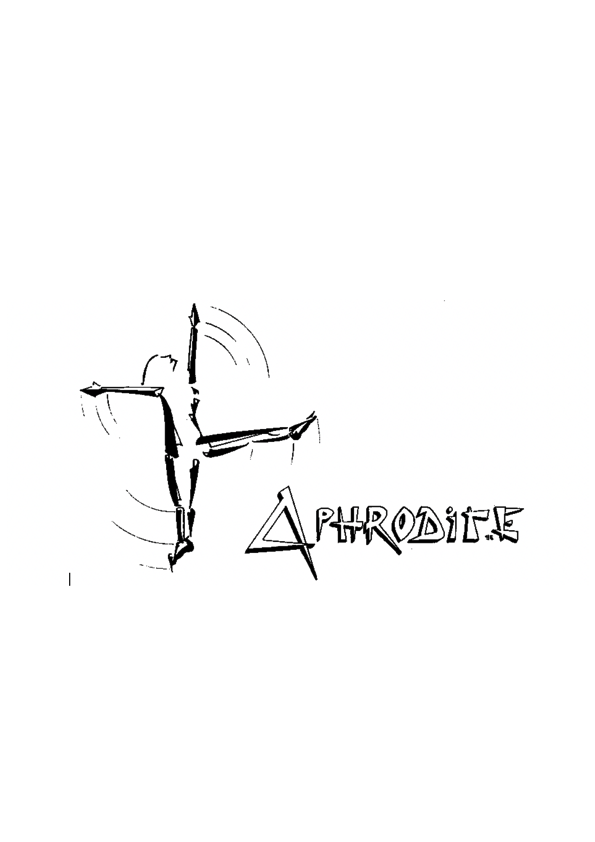 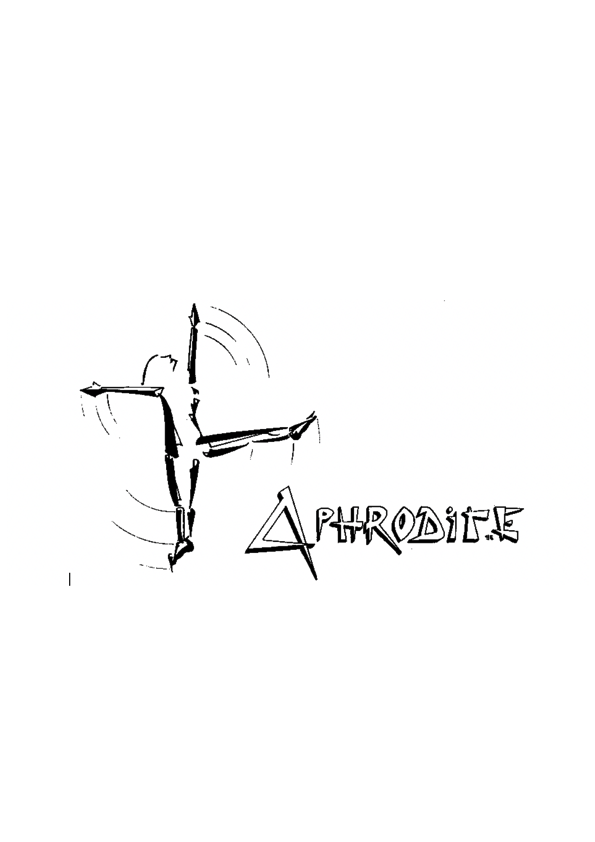 Jouw kind(eren) zijn (bijna) ingeschreven voor het seizoen 2023-2024. Na de opstart  op school hebben we nu tijd voor onze hobby’s te regelen  Vanaf woensdag 13 september gaan wij van start. Welkom in onze club!INLICHTINGEN?  Bij clubverantwoordelijke : Nathalie Van Craen Gsm : 0497/48.37.89 Email: aphrootje@gmail.com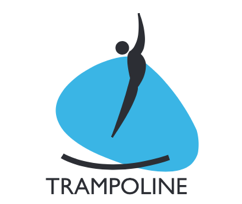 AANBOD?  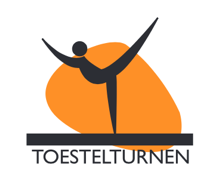 Olympisch turnen voor : 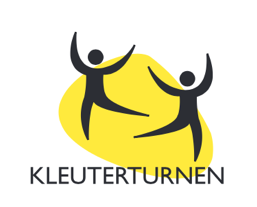 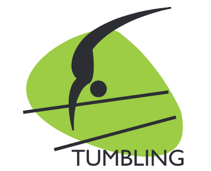 kleuters kinderen 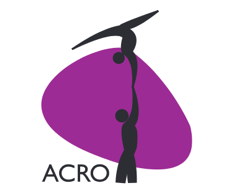 jongeren volwassenen 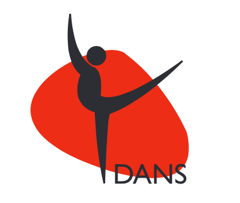 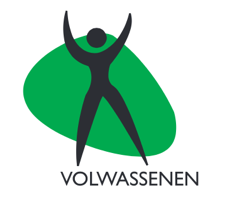 WOENSDAG: Algemene vorming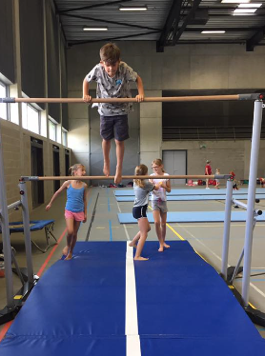 Een combinatie van grond – barre – balk – sprong – trampoline – acrogym – airtrackWie / waar / wanneer : iedere woensdag tijdens de schooldagen in de sporthal van Aalter Prijs:  lidgeld + verzekeringStart: woensdag 13 september 2023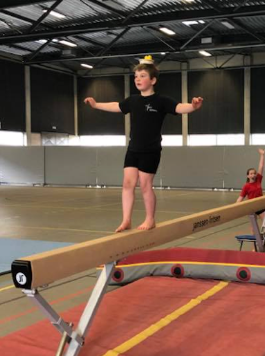 Uur:13u – 14u		groep 1		5j - 8j		120 euro14u – 15u		groep 2		8j - 11j		120 euro15u – 16u		groep 3		11j - …		120 euro16u – 17u		groep 4		keurgroep	120 euroZATERDAG: Specifieke vorming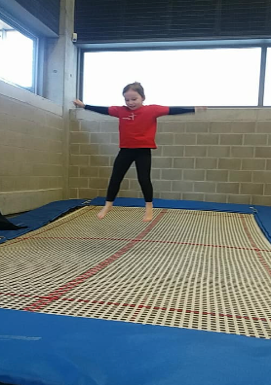 Keuze uit trampoline of acrogym/grondWie / waar / wanneer : iedere zaterdag tijdens de schooldagen in de sporthal van Aalter Prijs:  lidgeld + verzekeringStart: zaterdag 16 september 2023Uur:11u – 13u		trampoline	200 euro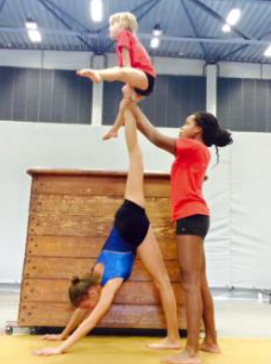 Groep 1Groep 2Groep 311u – 13u		grond/acro	200 euroGroep 1aGroep 1bGroep 2aGroep 2bGroep 3Groep 4ZATERDAG: Kleuters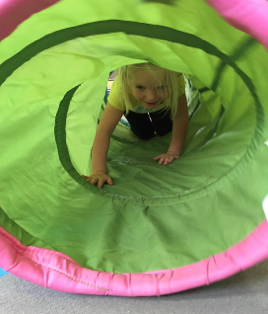 Wie / waar / wanneer : iedere zaterdag tijdens de schooldagen in de sporthal van Aalter op hetzelfde tijdstip + dezelfde zaal als de groterePrijs:  lidgeld + verzekeringStart: zaterdag 16 september 2023Uur:11u – 12u		groep 1 	120 euroZATERDAG: Start to gym 18+ers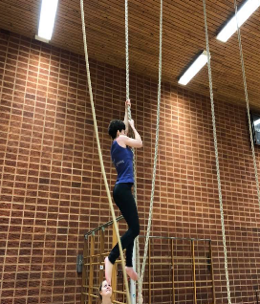 Wie / waar / wanneer : iedere zaterdag tijdens de schooldagen in de sporthal van Aalter Prijs:  lidgeld + verzekeringStart: zaterdag 16 september 2023Uur:9u45 – 10u45		volwassenen 	120 euroPRIJS PER PERSOON?  1 uur	120 euro		2 uur	200 euro		3 uur	260 euro		4 uur 	300 euroKLEDIJ?  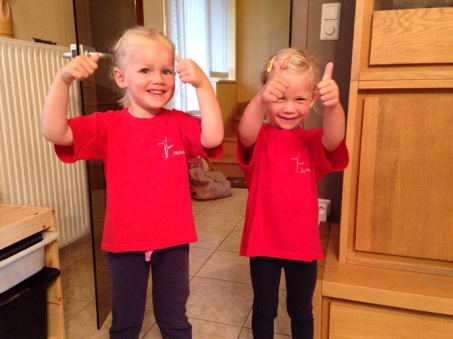 Verplichte aankoop (kleuters & kinderen & volwassenen)Meisjes : rode t-shirt club (15€)Jongens : zwarte t-shirt club (15€) Zwarte kleur verplicht maar vrije aankoop naar keuze van Maillot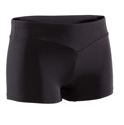 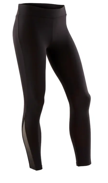 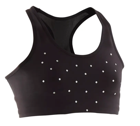 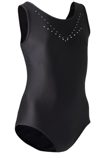 Zwart spannend topjeZwart spannend broekje kort Zwart spannend broekje lang 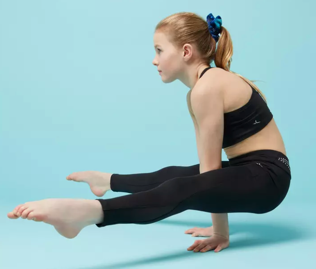 …kleuterssportieve kledij , geen rokjes of kleedjesEr wordt geturnd op blote voeten ZAALBEZETTING APHRODITE?  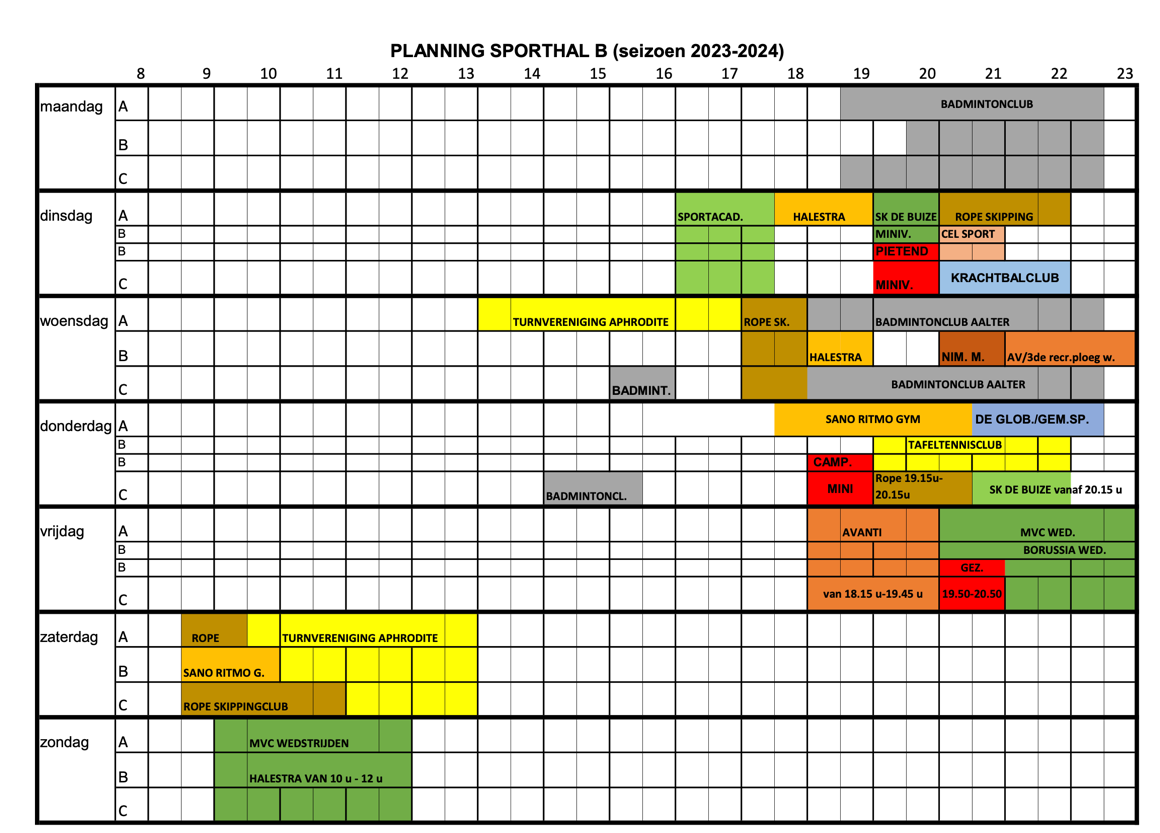 GEPLANDE ACTIVITEITEN IN ZAAL B?  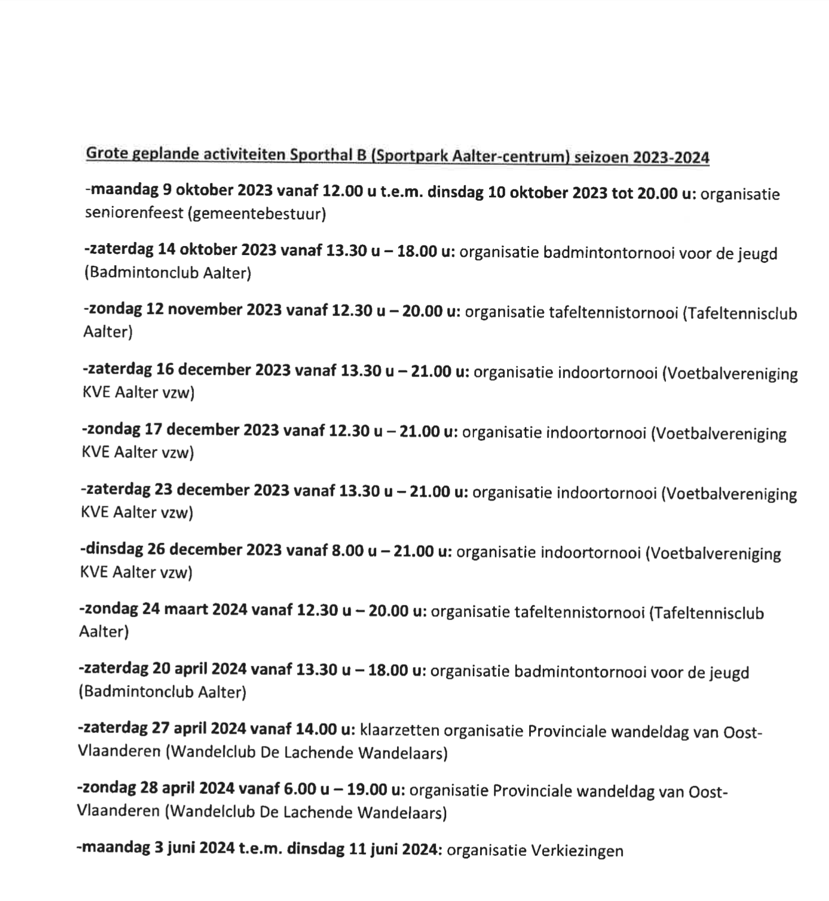 In principe kunnen we altijd trainen, soms moet het opruimen een beetje sneller gaan door een middagactiviteit zoals hierboven beschreven.WANNEER LES – GEEN LES?  Weekend na school LESWeekend na verlof GEEN LES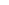 Schoolvakanties = geen les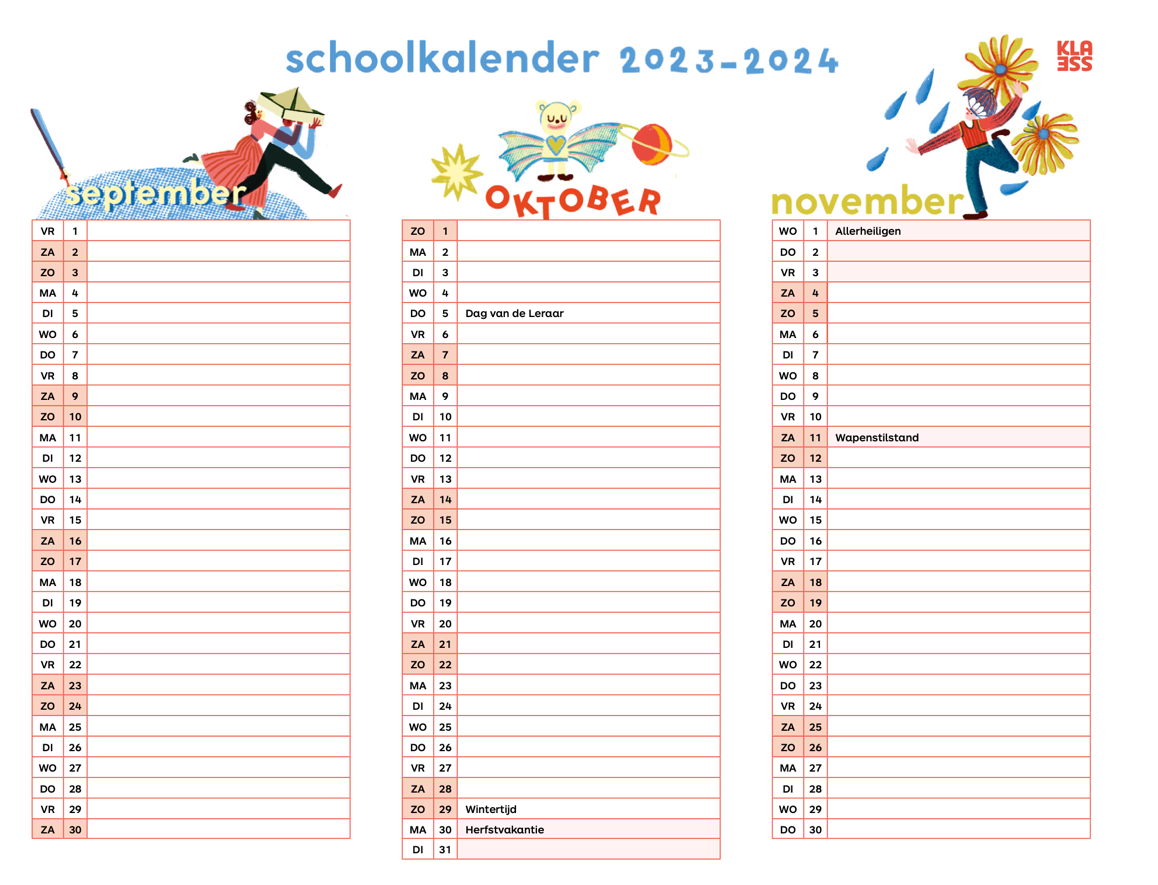 JAARPLANNING?  Data: 13/09/2022 tot en met 8/05/2023
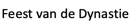 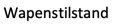 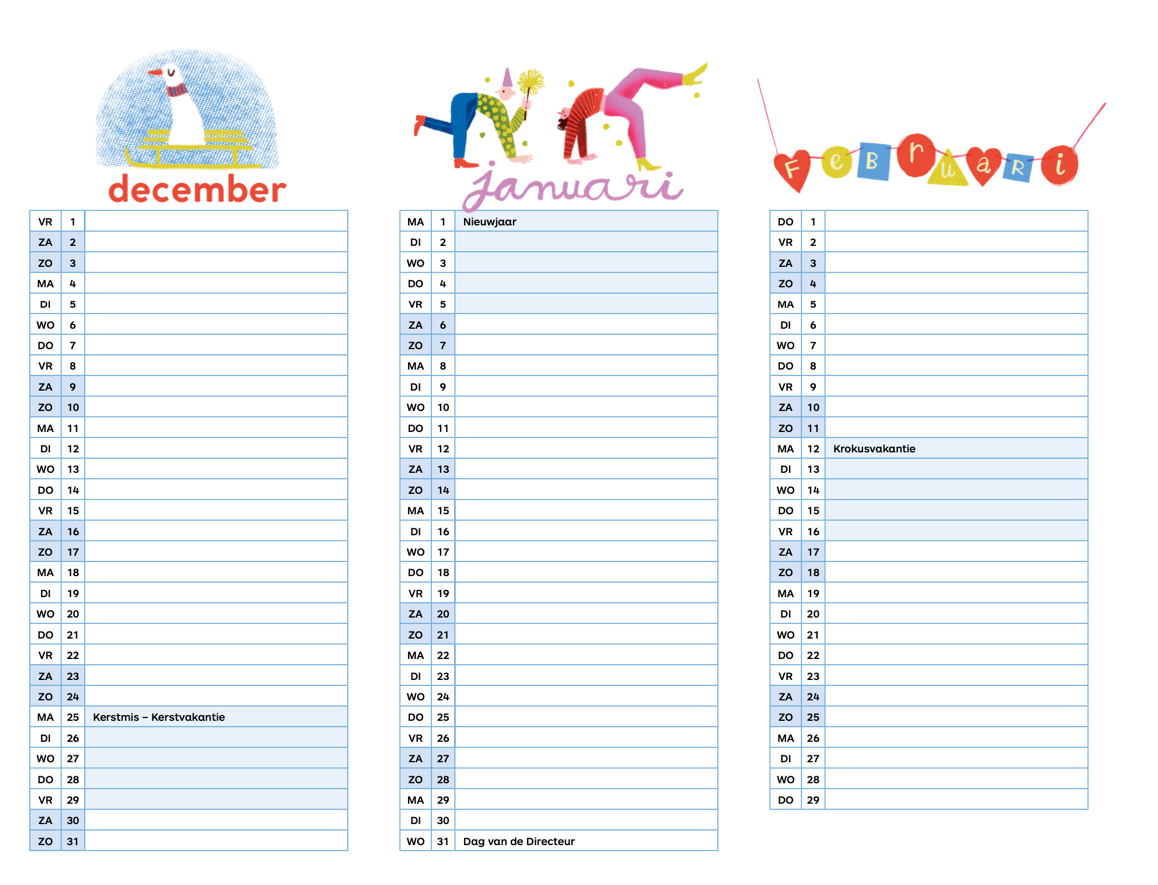 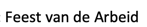 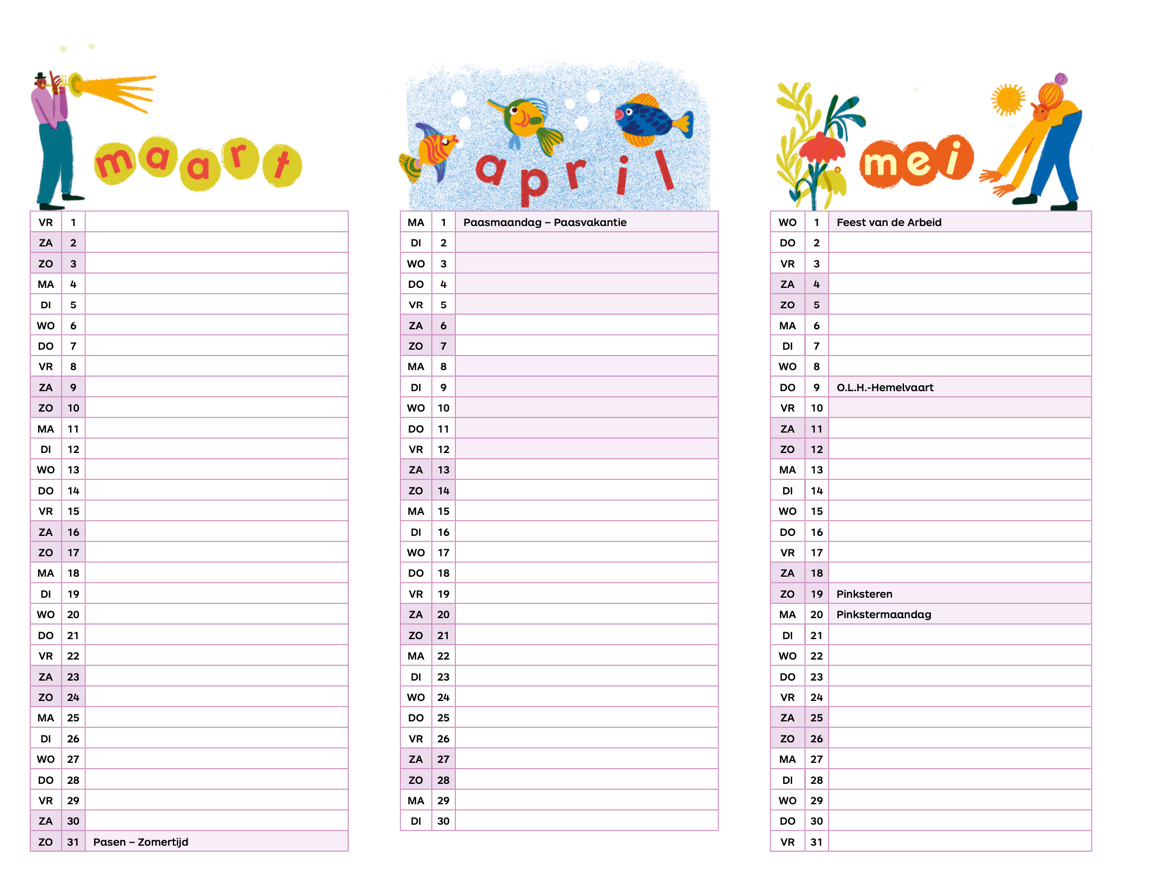 LOCATIE?  Locatie: sportpark Aalter
Adres: Lindestraat 17.     09/374.39.19Gelieve op de parking rekening te houden met de veiligheid van de kinderen en te parkeren op de voorziene plaatsen. 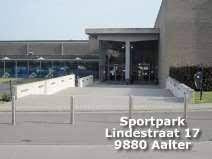 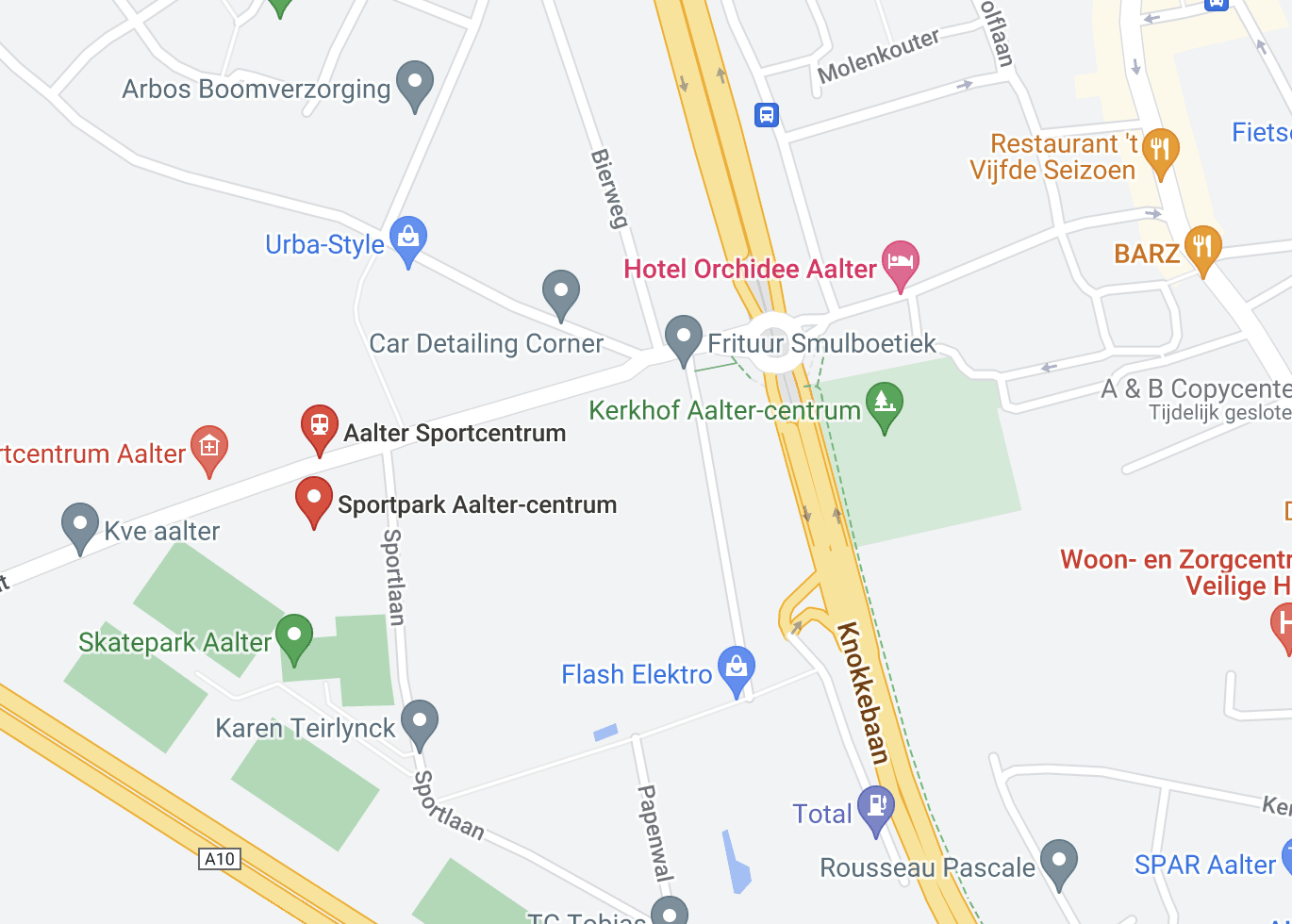 INSCHRIJVEN - PROEFLES?  Je zoon of dochter inschrijven doe je via onze website www.clubaphrodite.be Een proefles is zeker mogelijk. U heeft recht op 2 proeflessen in de maand september.1 op woensdag 1 op zaterdagAFZETTEN – OPHALEN – KIJKEN?10 minuten voor de aanvang van de les hang je met je zoon of dochter zijn/haar jas en sportzak weg in de voorziene kleedkamers. Bij het afhalen kan u meegaan naar de kleedkamer voor de kleutertjes of wachten in de sportzaal zelf U kan/mag de hele les kijken naar uw kind(eren) op de tribune maar op een niet-actieve manier. Wanneer u sterk aanwezig bent zullen de kinderen afgeleid zijn en dat is gevaarlijk bij turnen.FOTO’S & VIDEO’S VAN HET SEIZOEN?  https://www.facebook.com/groups/179428728764487 WAT NEEM JE MEE?  Geef je kind een drinkfles en een gezond tussendoortje mee. We kunnen in de sporthal de drinkfles gratis aanvullen met water. Graag aangepaste kledij dragen: Voor de grotere: Tshirt club + zwart spannende kledijVoor de kleuters: Tshirt club + sportieve kledij – geen kleedjes of rokjesKinderen met lang haar: graag van thuis uit staartje of vlechtGeen sieraden want je moet ze toch uitdoen, alleen knopjes kunnen blijven in de oren. Daar kan men niet aan blijven haperen.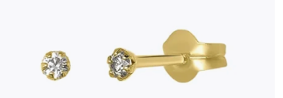 WAT NEEM JE NIET MEE? Waardevolle spullen laat je beter thuis. Kettingen, ringen, armbanden, oorbellen... doe je niet aan en neem je niet mee. Wij zijn niet verantwoordelijk voor jullie waardevolle spullen…KLEUTERTJESDe kleutertjes worden in verschillende groepen ingedeeld. Per 5 kleuters is er 1 trainer. Elke groep krijgt een kleur. Uw kleuter zal zijn kleur herkennen aan het polsbandje. Gelieve het hele jaar het bandje aan te doen voor de herkenning. Draag er zorg voor! Het eerste wordt u gratis aangeboden door de club. Indien u het verliest vragen wij 1 euro voor het te vernieuwen 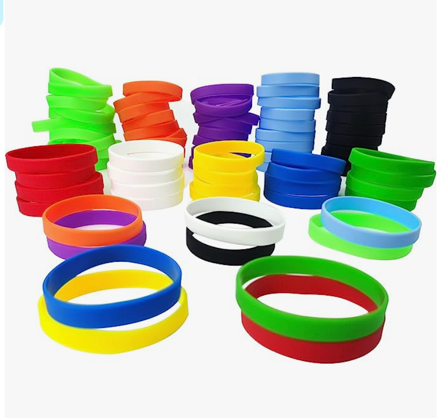 SPECIAAL DIT JAAR? Vorig jaar was er een toonmoment, dit jaar wordt het terug een jaar trainen. Volgend seizoen kunnen we dan terug onze kunstjes tonen op een show of toonmomentQR CODE SCANNEN OM IN TE SCHRIJVEN?  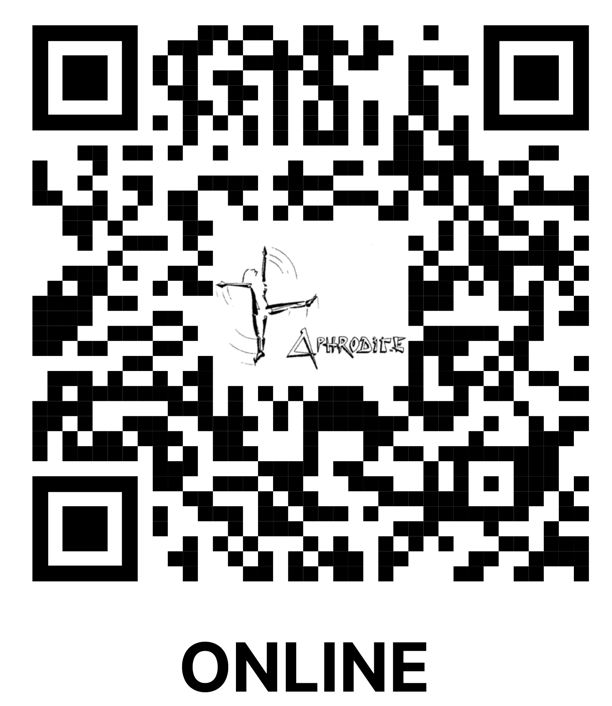 ONS TEAM 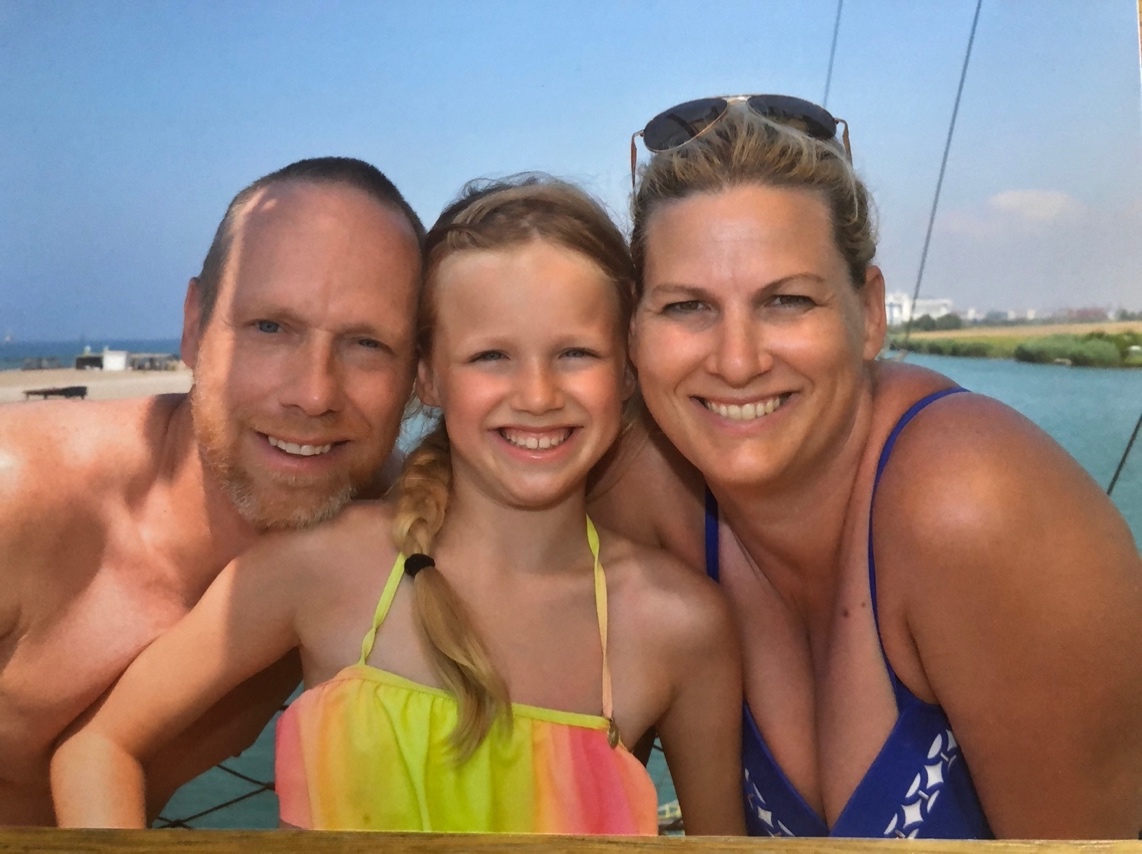 Clubverantwoordelijke Nathalie0497/48/37.89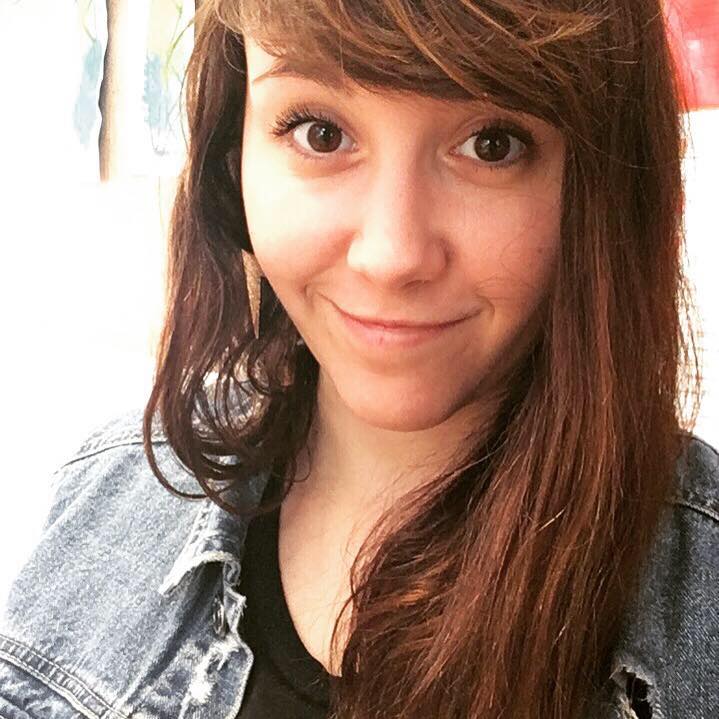 Woensdag verantwoordelijke Margot0479/64.72.82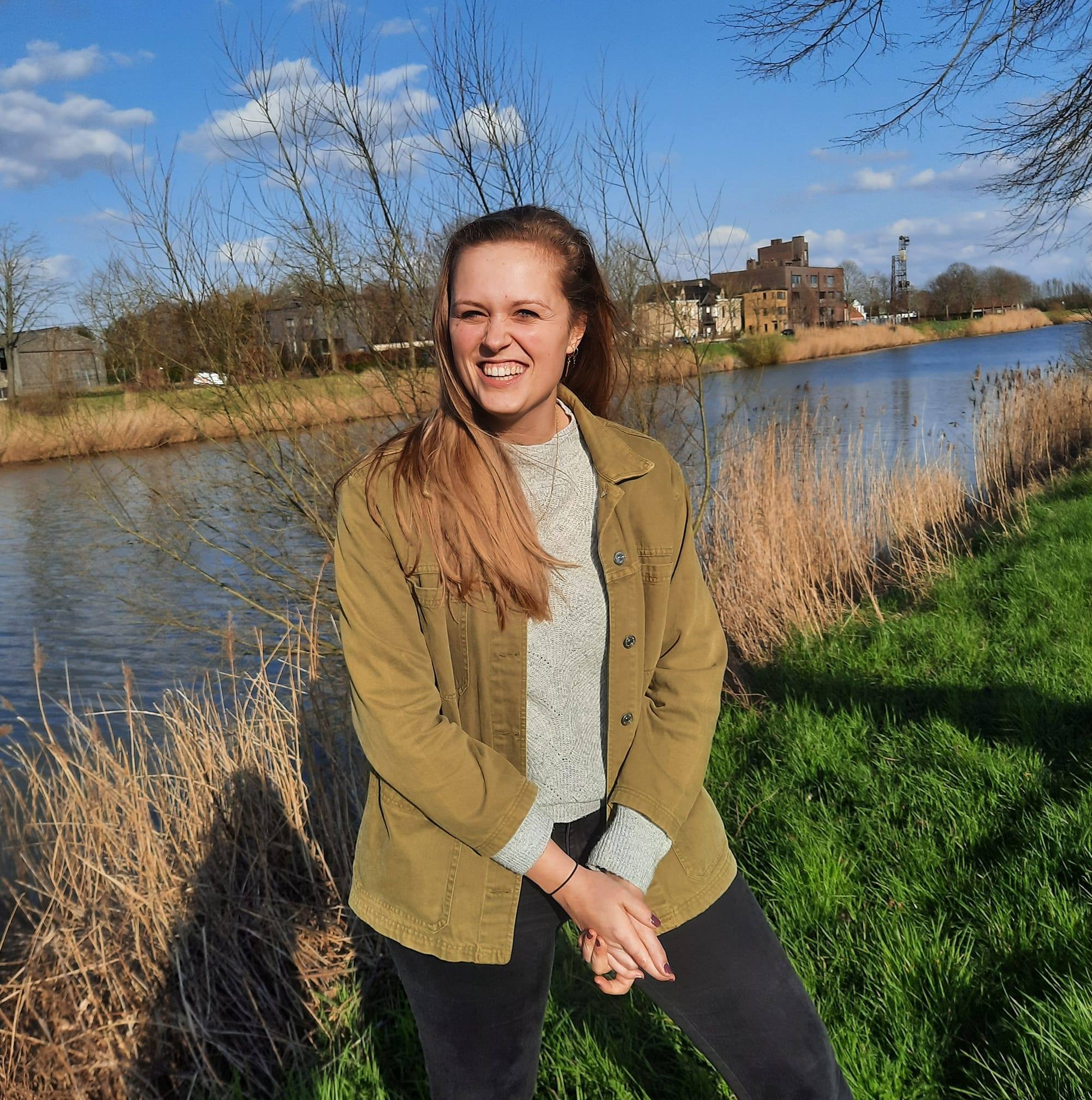 Zaterdag Verantwoordelijke Jasmine 0493/12.88.00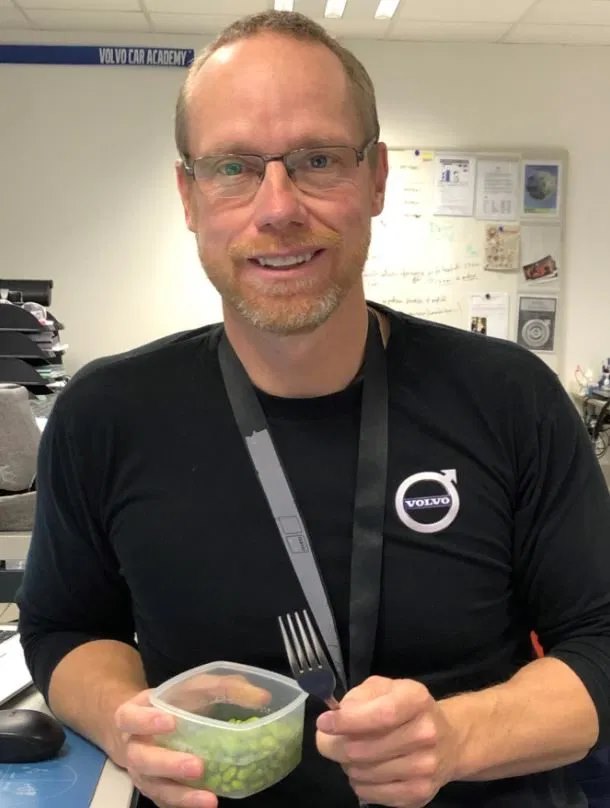 Zaterdag Verantwoordelijke Joeri – kleuters0477/ 70. 64. 97TRAINERS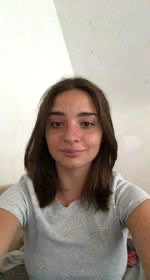 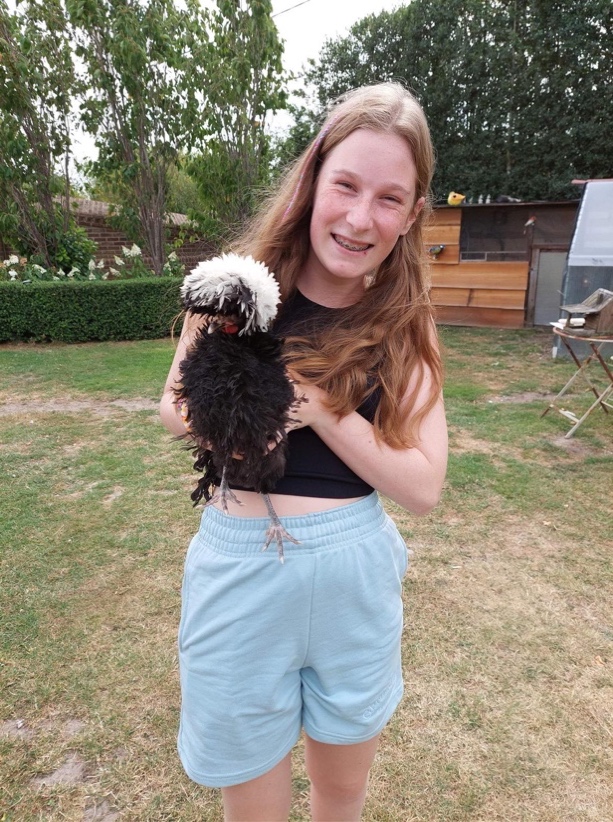 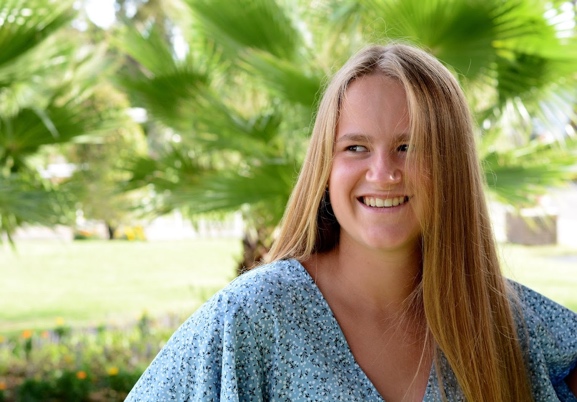 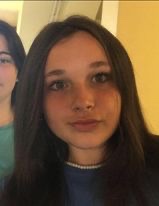 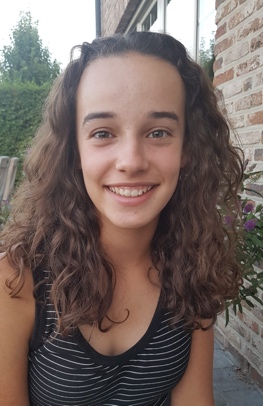 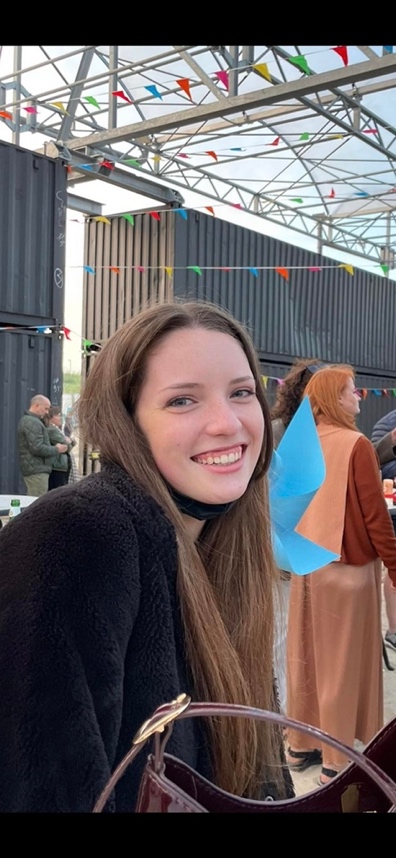 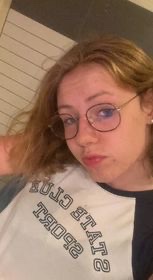 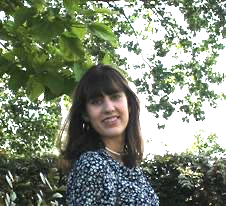 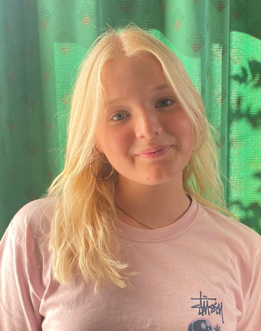 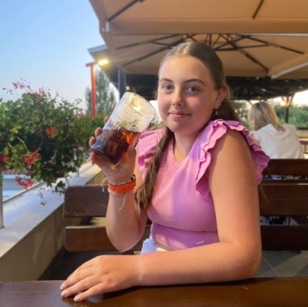 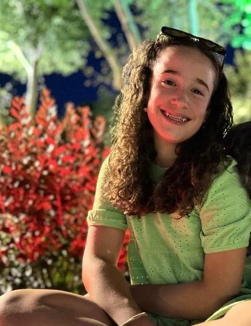 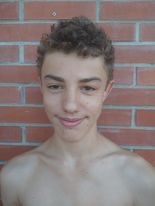 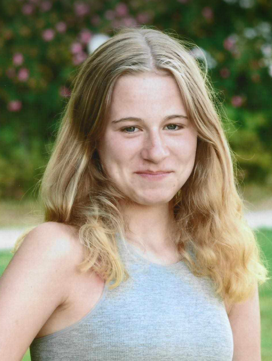 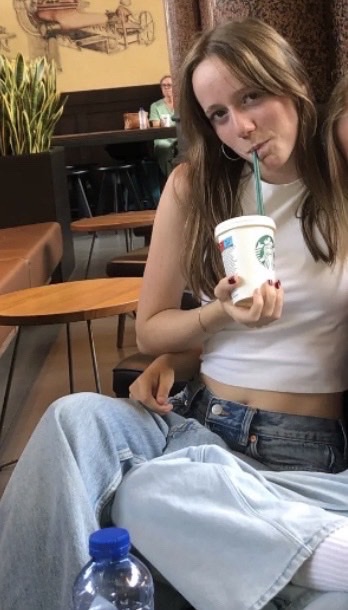 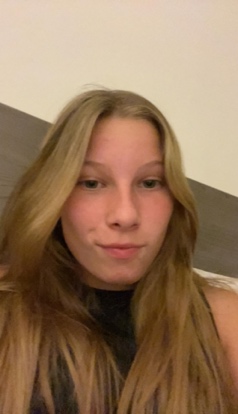 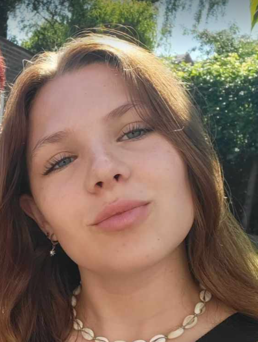 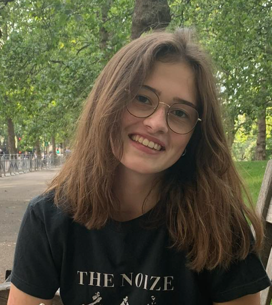 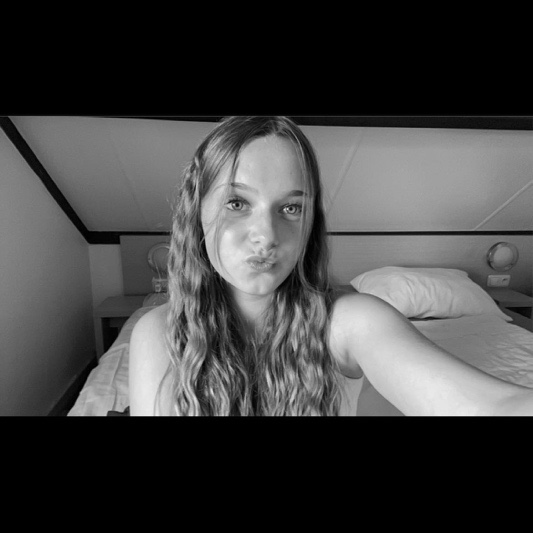 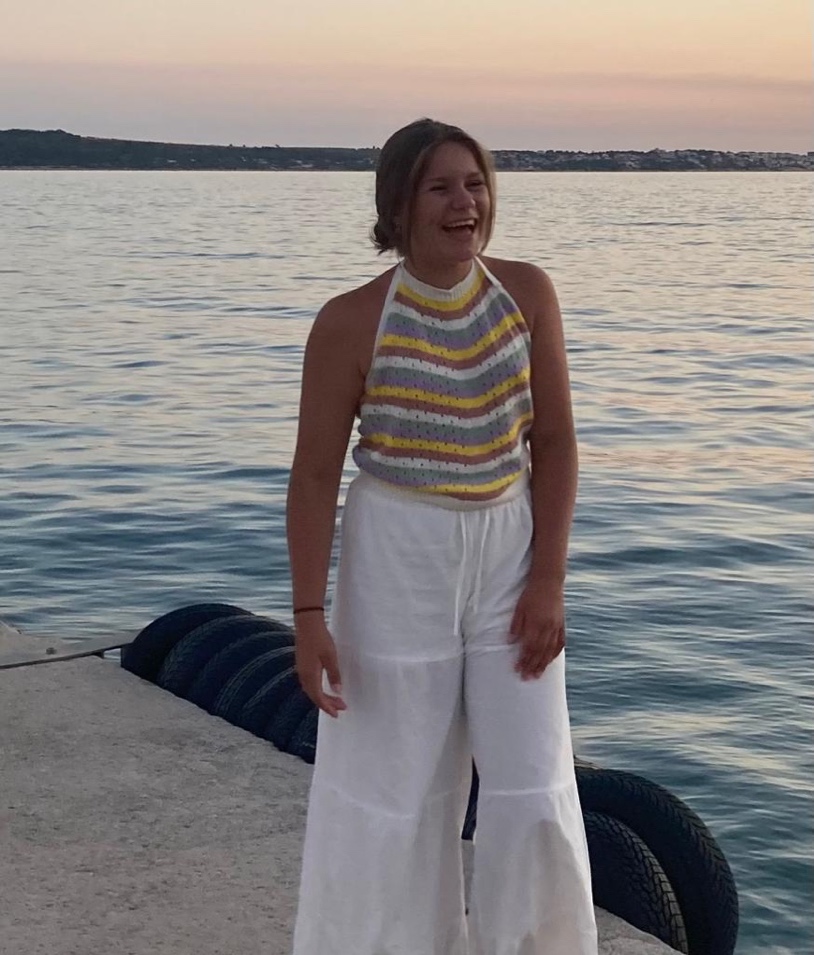 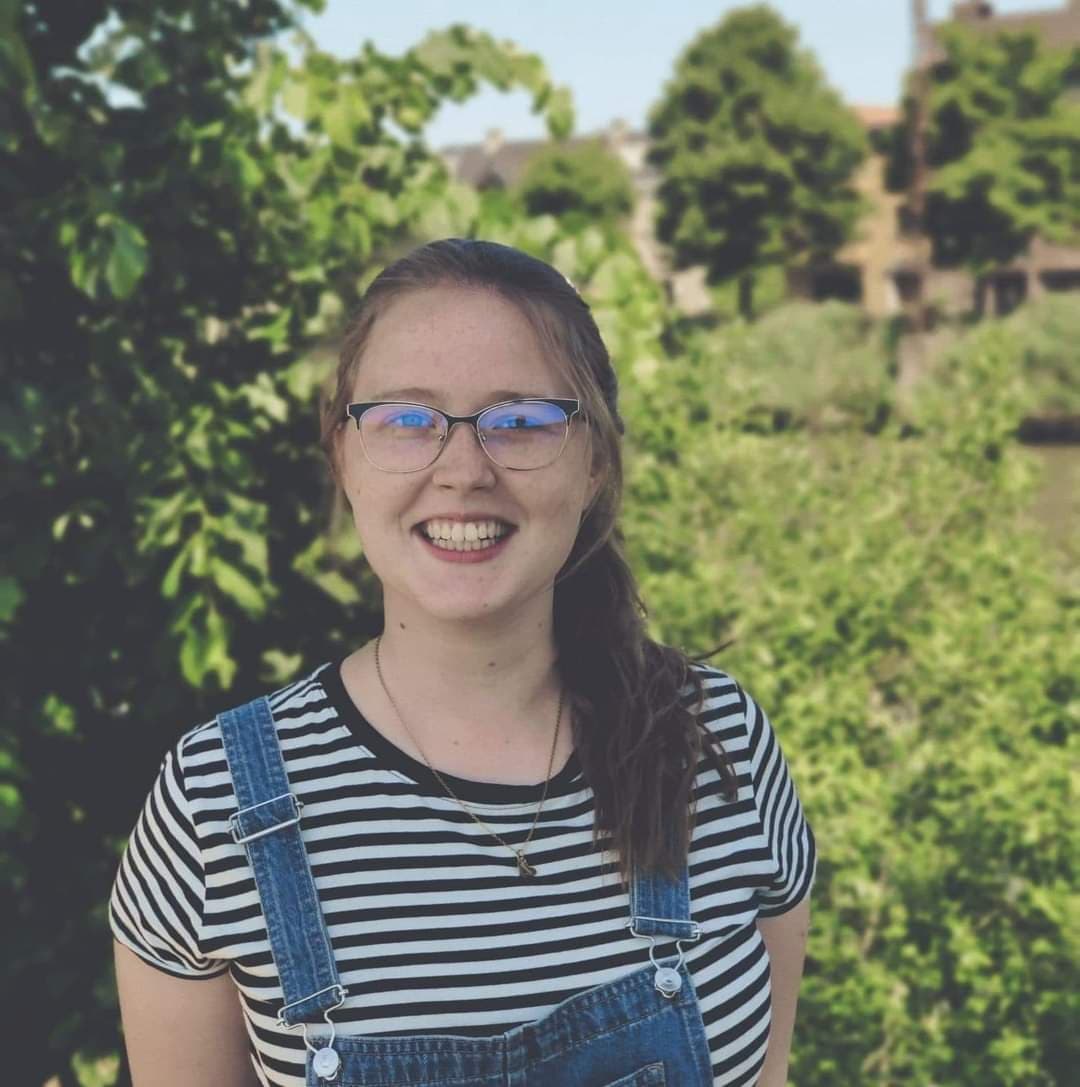 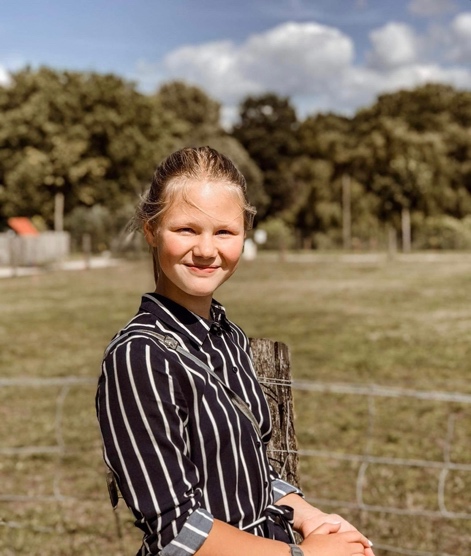 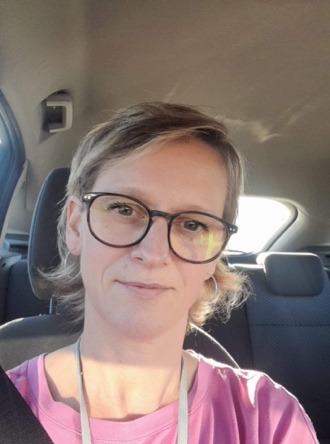 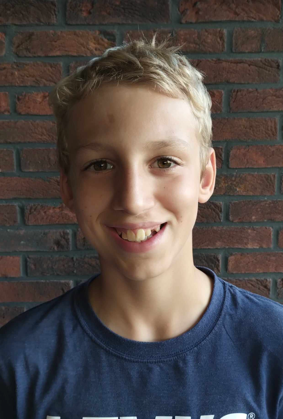 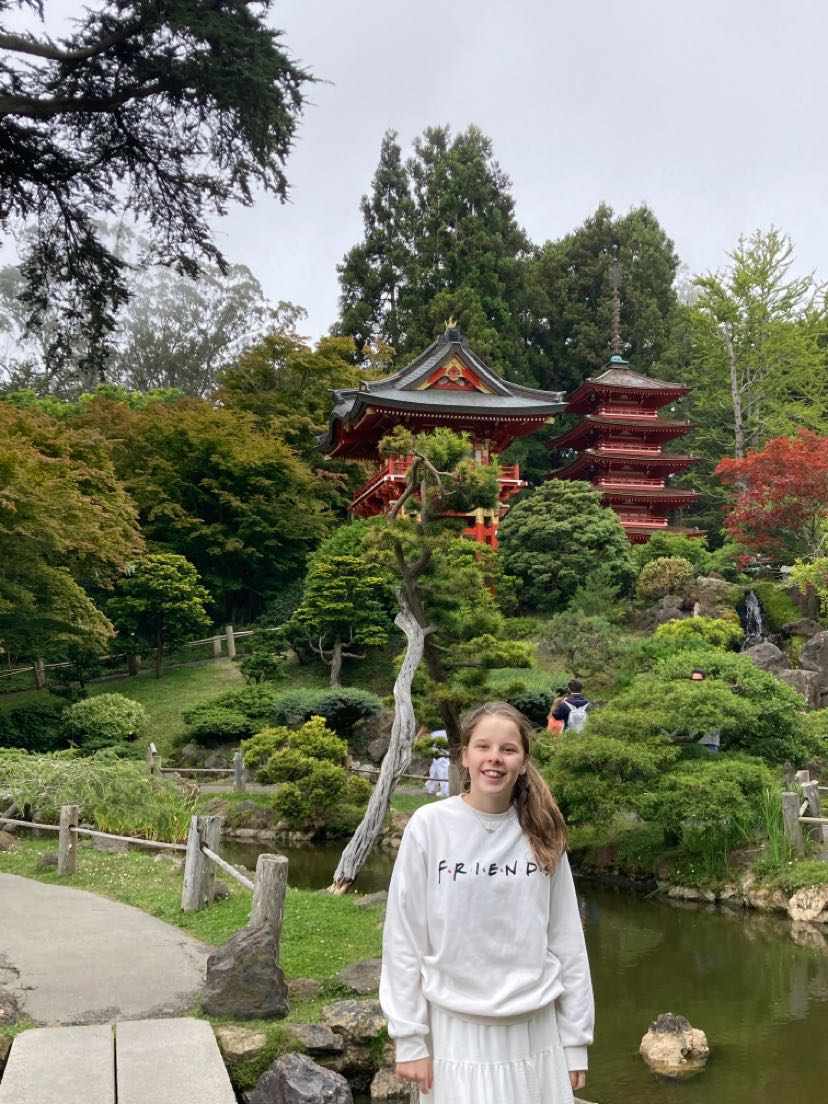 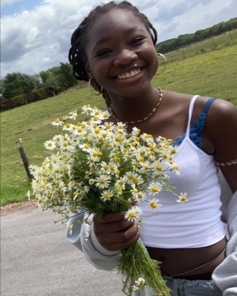 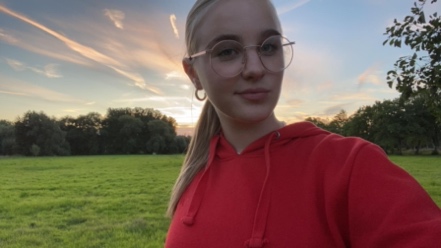 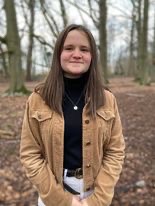 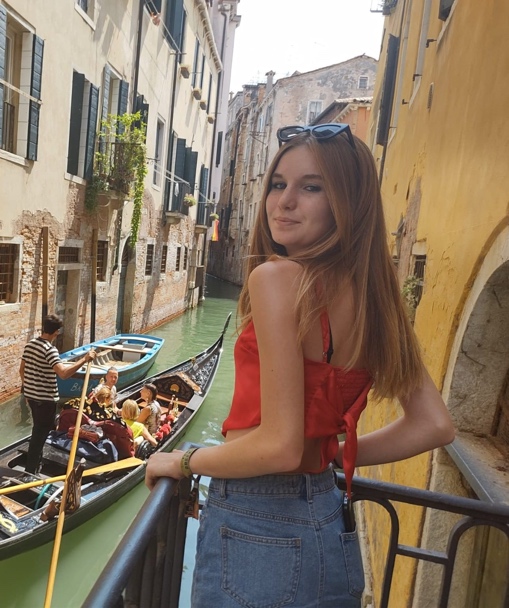 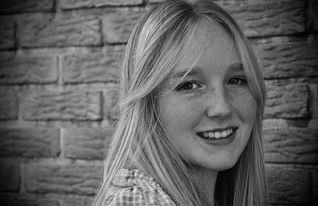 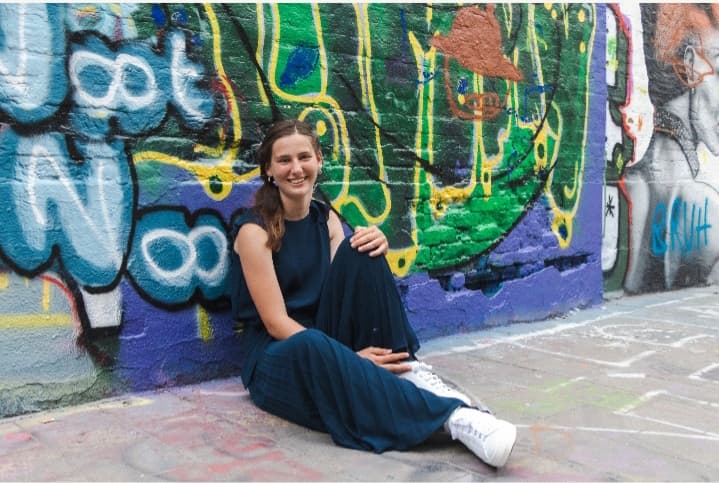 Zaterdag turnenKleuters  11u-12u / 12u-13uEsmeeBeatrizImanaFebe Nathan (1u trainen -1uur zelf)MargotJadeKaithlynFloorWannes (1u trainen -1uur zelf)KyraHannaMauro (1u trainen -1uur zelf)ElisaKlaarFienIlunaGrond/Acro 11u-13utrainer groep 1a		Felien &  Emmatrainer groep 1b		Lies     &  Amelietrainer groep 2a		Kaat    &  Stephanie trainer groep 2b		Paulinetrainer groep 3		Lotte & Tinetrainer groep 4		NathalieTrampoline 11u-13utrainer groep 1		Noa   &   Ilyanatrainer groep 2		Erin   &   Ilonatrainer groep 3		JasmineStart to gym volwassenenNathalie & Jasmine 		 9u45-10u45Woensdag Turnen 13u-14u Margot/Jasmine/Ilona/Imana/Emma/Fien/Amelie/Kaithlyn/Ines14u-15u 			Margot/Jasmine/Ilona/Imana /Amelie/Kaithlyn/Ines15u-16u 			Margot/Jasmine/ Ines16u-17u			Margot/Jasmine